附件2：第六届全国 QC 小组故事演讲比赛湖北赛区报名表注：1、小组全称、演讲故事名称请认真填写确保无误；2、电子版2022年8月15日前发至湖北省质协邮箱：hbqa@vip.sohu.com 3、因酒店住宿紧张，请务必反馈住宿需求，以便预留房间和安排会务事项！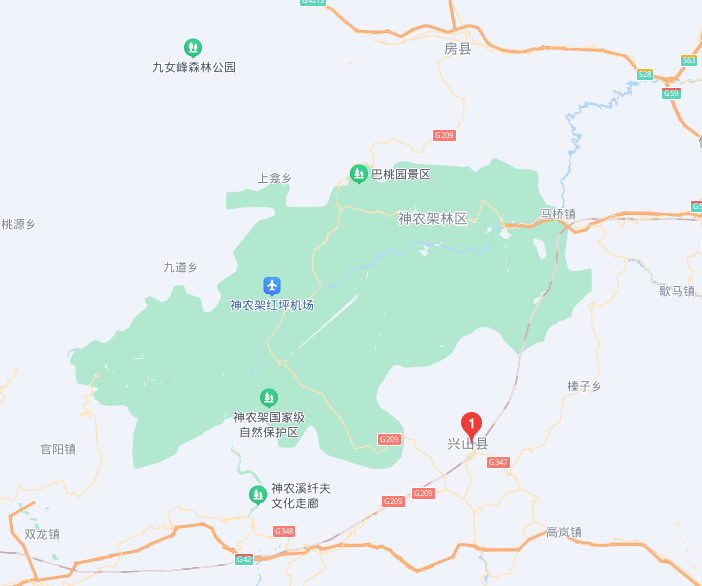 单位名称邮 编邮 编小组全称小组人数小组人数演讲故事名称联系人联系人详细通讯地址联系电话联系电话参赛人姓名性别电话预计到达时间预计到达时间住宿意向：单间/标间合住住宿意向：单间/标间合住故事简介（300字以内）请附页故事简介（300字以内）请附页故事简介（300字以内）请附页故事简介（300字以内）请附页故事简介（300字以内）请附页故事简介（300字以内）请附页故事简介（300字以内）请附页推荐单位意见（个人直接报名参赛可不填）： 推荐单位意见（个人直接报名参赛可不填）： 推荐单位意见（个人直接报名参赛可不填）： 推荐单位意见（个人直接报名参赛可不填）： 推荐单位意见（个人直接报名参赛可不填）： 推荐单位意见（个人直接报名参赛可不填）： 推荐单位意见（个人直接报名参赛可不填）： 年   月   日（盖章）年   月   日（盖章）年   月   日（盖章）年   月   日（盖章）年   月   日（盖章）年   月   日（盖章）年   月   日（盖章）